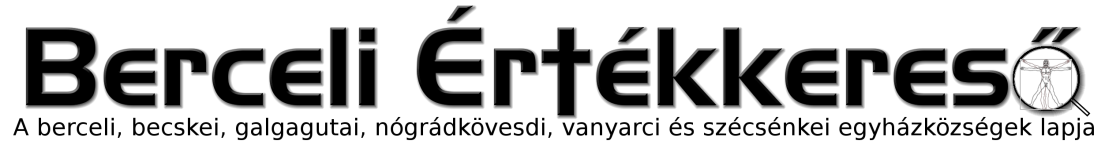 V. évf. 22. szám Szentháromság Vasárnapja	2018. május 27.Váci Egyházmegyei Körlevelek: Jerikó zarándoklatA világ és Európa mai állapotának ismeretében emeljük szemünket Istenre, és olvassuk az Ő Igéjét:	„Ha bennem maradtok, és tanításom is bennetek marad, akkor bármit 	 akartok, kérjetek, és megkapjátok” Jn 15,7Jézus nevével az ajkunkon meg kell vívnunk a hit jó harcát.„…Jézus nevére hajoljon meg minden térd a mennyben, a földön és az alvilágban, és minden nyelv hirdesse az Atyaisten dicsőségére, hogy Jézus Krisztus az Úr.” Fil 2,10Ezért közbenjárásra hívunk minden honfitársunkat családjainkért, gyermekeinkért. Gyalogos zarándoklatban imádkozzuk körül Magyarország összes települését, imádságban kérve Isten szabadítását minden múltbeli bűn, tragédia, katasztrófa emberi lelkeket és adott területet is megterhelő, romboló következménye alól. Imádkozzunk áldásainak kiárasztásáért az egyéni és családi élet minden területére, a lakóhelyre, az emberi tevékenységekre, az otthonokra, az emberi kapcsolatokra.Mindannyian megismerhettük Szt. Pio atya próféciáját Magyarországról. De ezt nekünk kell kiimádkozni, és erre méltóvá válva birtokba venni. Isten áldottá és védetté akarja tenni otthonainkat, családjainkat, jövőnket.Ezt szolgálja ez az imahadjárat, amit mindenkinek személyesen kell végigjárni saját élete, övéi, nemzete, és örök üdvössége érdekében. Ezt csak mi tehetjük meg!„Alázkodjatok meg Isten hatalmas keze alatt, hogy annak idején megdicsőítsen benneteket.” 1Pét5,6A zarándoklatra lépés is az Isten iránti alázat, bizalom és engedelmesség cselekedete. Mindannyiunkra szükség van ebben a missziós szolgálatban.Tisztelettel kérjük, hogy– Otthonaik, életük megtisztítása, megszentelése végett körmenet formájában imádkozzák körül településüket, hogy ott béke és áldás fakadjon!– a zarándoklat áldásaiért, településükért, családjaikért ajánljanak fel szentmiséket!– a családok tagjai naponta együtt imádkozzanak– a helyi közösségek heti rendszerességgel imádkozzanak a magyar nemzet és a helyi település lelki, erkölcsi megújulásáért!– A 2014-ben indított országos Jerikó zarándoklatba lehetőség szerint minél többen kapcsolódjanak be!– az Ön tehermentesítése érdekében kérjük egy velünk kapcsolatot tartó testvér kijelölését, aki áldozatot, szolgálatot vállal, az nem veszít sem időt, sem mást, hanem:„…mindaz, aki elhagyja értem otthonát, testvéreit, nővéreit, atyját, anyját, feleségét, gyermekeit vagy földjét, százannyit kap és örökségül kapja az örök életet.” Mt19,29Ez a mi hazánk, a mi jövőnk, a mi üdvösségünk! Szűz Mária, Magyarok Nagyasszonya, könyörögj értünk! 	Budaörs, 2018. május 4.Szeretettel Krisztusban:Kissné Rózsa Mária (06-30/9945-187), Kiss Zoltán (06-20/556-2840) http:/jerikozarandoklat.blogspot.huHIRDETÉSEKBercelen a 3. csoport takarít.2018.05.28.	H	17:00	Szentmise a Becskei Templomban elsőáld. skrutínium +Bíró Károly		17:00	Szentségimádás a Galgagutai TemplombanA Váci Egyházmegye püspöke, a gyászoló család, Urunk akaratában megnyugodva tudatja, hogyBakonyi János, plébániai kormányzó2018. május 15-én, életének 38., papságának 10. évében tragikus hirtelenséggel elhunyt.Elhunyt paptestvérünkért az engesztelő szentmiseáldozatot 2018. május 29-én 10 órakor a kistarcsai templomban mutatjuk be, majd ezt követően a helyi temetőben helyezzük örök nyugalomra. Paptestvérünk 1980. október 14-én született Budapesten. Pappá szentelték Vácott, 2008. június 21-én. Káplán Salgótarján-Főplébánián 2008–2010, Vác-Deákváron 2010–2012, Veresegyházán 2012–2016. Plébániai kormányzói szolgálatát Litke, Egyházasgerge, Karancskeszi plébániákon kezdte 2016-ban, mely csak rövid időszakra korlátozódott. Jelenlegi szolgálati helyére 2016. augusztus 1-jével került. Papi szolgálatát az empátia készség jellemezte, híveivel, paptársaival alázatos, segítőkész. Lelkipásztori munkájában kiegyensúlyozott, hivatásában mélyen elkötelezett, szerzetesi szolgálatra készült. Papi élete példamutató volt, a fiatalság, valamint a rábízottak szerették őszinteségéért, fegyelmezettségéért, kitartásáért. Szolgálatában hűséges pap, híveinek mindenkori támasza, jó pásztora volt. Legyen örök otthona az Atyai házban! R.I.P.2018.05.30.	Sz Az NMRESZI Harmónia Rehabilitációs Intézet és Ápoló Gondozó Otthon által szervezett Lakók Napja ünnepsége (2687 Bercel, Petőfi út 2.9) 08:30-09:00 Vendégek fogadása. 09:00-09:15 Ünnepélyes megnyitó, köszöntő beszédek. 09:15-10:45 Ellátottak ünnepi műsora 10:45-11:05 Sárközi Anita EMeRTon- díjas énekesnő fellépése 11:05-11:30 Fitneszpercek Kállai Ildikó fitnesz európa és világbajnokkal, 11:30-12:00 Támogatott lakhatás információs sátor a Férőhelykiváltás Bercelen ,,Esély szigetek” c. projektről 12:00-13:00 Ebéd 13:00 Labdarúgó május kupa /4 csapat/, párhuzamosan játékos vetélkedők 15:00 Eredményhirdetés, kupa átadás. 15:00-18:00 Élőzene, tánc, karaoke		18:00	Szentmise a Szécsénkei Templomban		 18:30	Szentségimádás a Berceli Templomban2018.05.31.	Cs	17:30	Szentségimádás a Berceli Templomban2018.06.01.	P	08:30	Szentmise a Berceli Templomban		22:00	Heaven's Garden ★ ★ Summer Jam Party ★ ★ az @A38 állóhajón a Petőfi híd budai hídfőjénél.) Zene: Silversound elektroswingtől a latinig, Huszár és Bazsik modern wellnessprogramok, San "real underground music", a későn kelőknek négynegyed és DnB. (Belépő 1500 Ft- tól 2000 Ft-ig) –Berceli és környékbeli fiataloknak ingyenes2018.06.02.	Sz	14:00	Karman Ferenc temetése Bercelen		15:30	Szentmise a Vanyarci Templomban – bérmálkozó kiválasztása		17:00	Szentmise a Berceli Templomban2018.06.03.	V		08:30	Szentmise a Berceli TemplombanKrisztus Szt	10:30	Szentmise a Becskei TemplombanTeste és		10:30	Igeliturgia a Galgagutai TemplombanVére		12:00	Igeliturgia a Nógrádkövesdi TemplombanÚrnapja		12:00	Szentmise a Szécsénkei Templomban2018.06.04.	H	09:00	Szt. Miklós közösségi ház takarítása2018.07.14-22. Zagyvamenti 2018.07.22-28. Ipolymenti 2018.08.01-06. Galgamenti Nagyboldogasszony Közösség Ifjúsági TáboraHivatali ügyintézés: Római Katolikus Plébánia 2687 Bercel, Béke u. 20.tel: 0630/455-3287 web: http://bercel.vaciegyhazmegye.hu, e-mail: bercel@vacem.huBankszámlaszám: 10700323-68589824-51100005